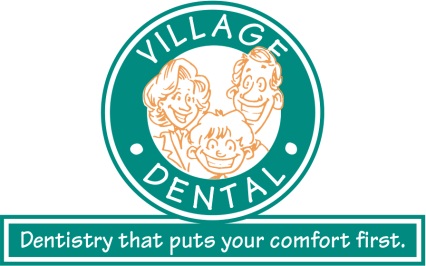 Welcome!Date__________________       Date of Birth ___________________     Age________Patient’s Name____________________________________________    Parent’s Name (If Child) ______________________________Nickname__________________________         □Male    □Female         Social Security # _____________________________________Address – Street________________________________________ City___________________________________     Zip___________Telephone – Home___________________________ Cell_______________________ E-Mail _________________________________Employer______________________________________ Position________________________ Work Phone_____________________Spouse/Parent Name_________________________________ Spouse/Parent Social Security #_______________________________Spouse or Parent Employer/Position________________________________________________________Whom may we thank for referring you to our practice? _________________________________________In case of emergency, what is the name, phone number and relationship of whom to notify__________________________________   ____________________________________________________________________________________________________________Primary Dental Insurance (Please have insurance card available.) Employee Name_____________________________________ DOB________________ Relationship to Patient__________________Name of Insurance Co.____________________ Ins. Phone #______________________ ID# or Social Security #__________________Claims Mailing Address____________________________________________________ Group/Policy # ________________________ Secondary Dental Insurance (Please have insurance card available.) Employee Name_____________________________________ DOB________________ Relationship to Patient__________________Name of Insurance Co.____________________ Ins. Phone #______________________ ID# or Social Security #__________________Claims Mailing Address____________________________________________________ Group/Policy # ________________________ Consent:                                                                                                                                                                                       I consent to the treatment/procedures diagnosed by Dr. Scott A. Broadbent that are necessary for proper dental care. I also consent for Dr. Scott A. Broadbent and his staff to disclose my records (or my dependent’s records) to obtain payment and for any other activities related to services provided by this office.  I authorize payment directly to Village Dental, Scott A. Broadbent D.D.S., P.S. of all insurance benefits that would otherwise be paid to me. I understand that insurance coverage is a contract between me and my insurance company and that Village Dental, Scott A. Broadbent D.D.S., P.S. is a third party to this contract. I agree that I am responsible for all charges that are billed to my insurance company on my behalf, regardless of benefits or payment by my insurance company.The above consents remain in effect until I revoke in writing.  I attest that all information on this page is accurate.  Patient’s or Guardian’s Signature________________________________________________________ Date___________________________